食育月間の取組食育月間の取組提出都道府県名政令指定都市名長崎県取組市町村名取組団体・企業名島原市島原市食生活改善推進員協議会取組の名称第７回しまばら食育フェスタ実施時期６月１９日（火）取組内容地元商店街のふれあいホールで、毎年６月１９日に食育フェスタを開催しています。（参加者：110名）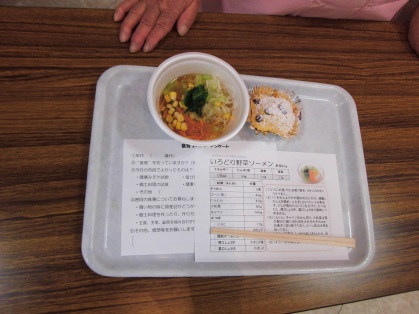 【内容】●郷土料理の試食いろどり野菜ソーメン、にんじんブレッド●健康チェック・血圧測定・骨密度計測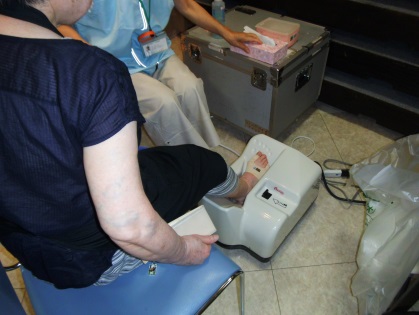 ・足趾力測定●減塩、野菜摂取普及活動・適塩みそ汁の試飲・みそ汁塩分測定・食品に含まれる塩分量の展示・1日分の野菜の展示・野菜計量クイズ・郷土料理クイズ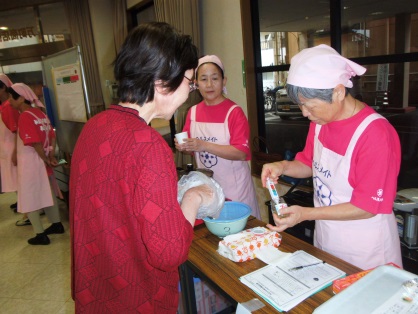 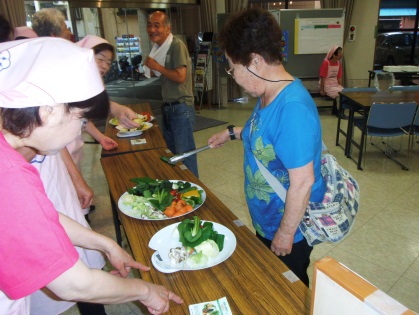 提出都道府県名政令指定都市名長崎県取組市町村名取組団体・企業名島原市島原市食生活改善推進員協議会取組の名称育児サークルでの手作りおやつの提供実施時期育児サークル開催日６月５日、６日、７日、１２日、２１日、２７日取組内容育児サークルに参加する親子に対し、手作りおやつの普及、親子の触れ合いを目的としたクッキングを行いました。【内容】・手作りおやつの提供・親子クッキング【関係団体等】・島原市こども課　子育て支援室・島原市食生活改善推進員協議会・児童館ありあけ母親クラブ